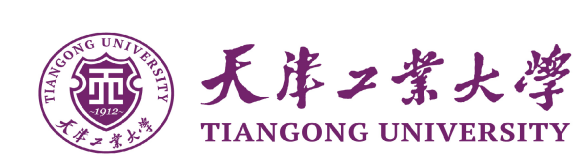 硕士专业学位论文评阅书论文题目 专业学位类别                    专 业 领 域                    （不分领域不填）论 文 编 号                    天津工业大学学位办制硕士专业学位论文评阅表注：除“综合评分”和“评阅日期”外，请评阅人在相应的空格内划“√”。注：可根据具体情况另加附页。评阅人姓名（手写签字）专业技术职称专业技术职称学科专长是否硕导（含博导）是否硕导（含博导）工作单位（含院系）联系电话EmailEmail对本文研究的熟悉程度对本文研究的熟悉程度很熟悉（   ）    熟悉（   ）   一般（   ）很熟悉（   ）    熟悉（   ）   一般（   ）很熟悉（   ）    熟悉（   ）   一般（   ）很熟悉（   ）    熟悉（   ）   一般（   ）很熟悉（   ）    熟悉（   ）   一般（   ）论文题目： 	论文题目： 	论文题目： 	论文题目： 	论文题目： 	论文题目： 	论文题目： 	评阅项目评阅要素评阅要素评阅要素评阅要素评价分数评价分数论文选题（20分）与实践相结合度，应用性、职业性的体现，实用价值或社会效益。与实践相结合度，应用性、职业性的体现，实用价值或社会效益。与实践相结合度，应用性、职业性的体现，实用价值或社会效益。与实践相结合度，应用性、职业性的体现，实用价值或社会效益。文献综述（20分）对本专业领域发展状况和学术动态的了解及评述。对本专业领域发展状况和学术动态的了解及评述。对本专业领域发展状况和学术动态的了解及评述。对本专业领域发展状况和学术动态的了解及评述。研究内容与知识运用（20分）研究资料的翔实程序，相关的理论知识的综合运用能力，研究方法的适合性，论证的充分性，与专业特点的契合度，研究工作的深入程序，工作量的大小。研究资料的翔实程序，相关的理论知识的综合运用能力，研究方法的适合性，论证的充分性，与专业特点的契合度，研究工作的深入程序，工作量的大小。研究资料的翔实程序，相关的理论知识的综合运用能力，研究方法的适合性，论证的充分性，与专业特点的契合度，研究工作的深入程序，工作量的大小。研究资料的翔实程序，相关的理论知识的综合运用能力，研究方法的适合性，论证的充分性，与专业特点的契合度，研究工作的深入程序，工作量的大小。成果价值（30分）是否有创造性见解，成果是否突出。研究成果的应用价值，对策或建议是否对实践有指导意义。是否有创造性见解，成果是否突出。研究成果的应用价值，对策或建议是否对实践有指导意义。是否有创造性见解，成果是否突出。研究成果的应用价值，对策或建议是否对实践有指导意义。是否有创造性见解，成果是否突出。研究成果的应用价值，对策或建议是否对实践有指导意义。论文写作（10分）引文的规范性，学风的严谨性；论文语言表达的准确性、流畅性，结构的严谨性，推理的严密性、逻辑性；书写格式及图表的规范性。引文的规范性，学风的严谨性；论文语言表达的准确性、流畅性，结构的严谨性，推理的严密性、逻辑性；书写格式及图表的规范性。引文的规范性，学风的严谨性；论文语言表达的准确性、流畅性，结构的严谨性，推理的严密性、逻辑性；书写格式及图表的规范性。引文的规范性，学风的严谨性；论文语言表达的准确性、流畅性，结构的严谨性，推理的严密性、逻辑性；书写格式及图表的规范性。综合评分（百分制）注：[90,100]为优秀；[75,90)为良好；[60,75)为合格；60分以下为不合格。注：[90,100]为优秀；[75,90)为良好；[60,75)为合格；60分以下为不合格。注：[90,100]为优秀；[75,90)为良好；[60,75)为合格；60分以下为不合格。注：[90,100]为优秀；[75,90)为良好；[60,75)为合格；60分以下为不合格。注：[90,100]为优秀；[75,90)为良好；[60,75)为合格；60分以下为不合格。评阅结论□达到硕士论文要求，同意答辩□达到硕士学位论文要求，但须对论文内容及文字进行适当修改后进行答辩□基本达到硕士学位论文要求，但须对论文内容进行较大修改后重新送审□论文未达到硕士学位水平，不同意答辩□达到硕士论文要求，同意答辩□达到硕士学位论文要求，但须对论文内容及文字进行适当修改后进行答辩□基本达到硕士学位论文要求，但须对论文内容进行较大修改后重新送审□论文未达到硕士学位水平，不同意答辩□达到硕士论文要求，同意答辩□达到硕士学位论文要求，但须对论文内容及文字进行适当修改后进行答辩□基本达到硕士学位论文要求，但须对论文内容进行较大修改后重新送审□论文未达到硕士学位水平，不同意答辩□达到硕士论文要求，同意答辩□达到硕士学位论文要求，但须对论文内容及文字进行适当修改后进行答辩□基本达到硕士学位论文要求，但须对论文内容进行较大修改后重新送审□论文未达到硕士学位水平，不同意答辩□达到硕士论文要求，同意答辩□达到硕士学位论文要求，但须对论文内容及文字进行适当修改后进行答辩□基本达到硕士学位论文要求，但须对论文内容进行较大修改后重新送审□论文未达到硕士学位水平，不同意答辩□达到硕士论文要求，同意答辩□达到硕士学位论文要求，但须对论文内容及文字进行适当修改后进行答辩□基本达到硕士学位论文要求，但须对论文内容进行较大修改后重新送审□论文未达到硕士学位水平，不同意答辩是否推荐参评校级、市级或国家级优秀论文是否推荐参评校级、市级或国家级优秀论文是否推荐参评校级、市级或国家级优秀论文□推荐  □不推荐评阅日期评阅日期对学位论文的总体评价：学位论文存在问题、不足以及修改建议：